Infoblad Trefpuntkerk Broek op Langedijk         		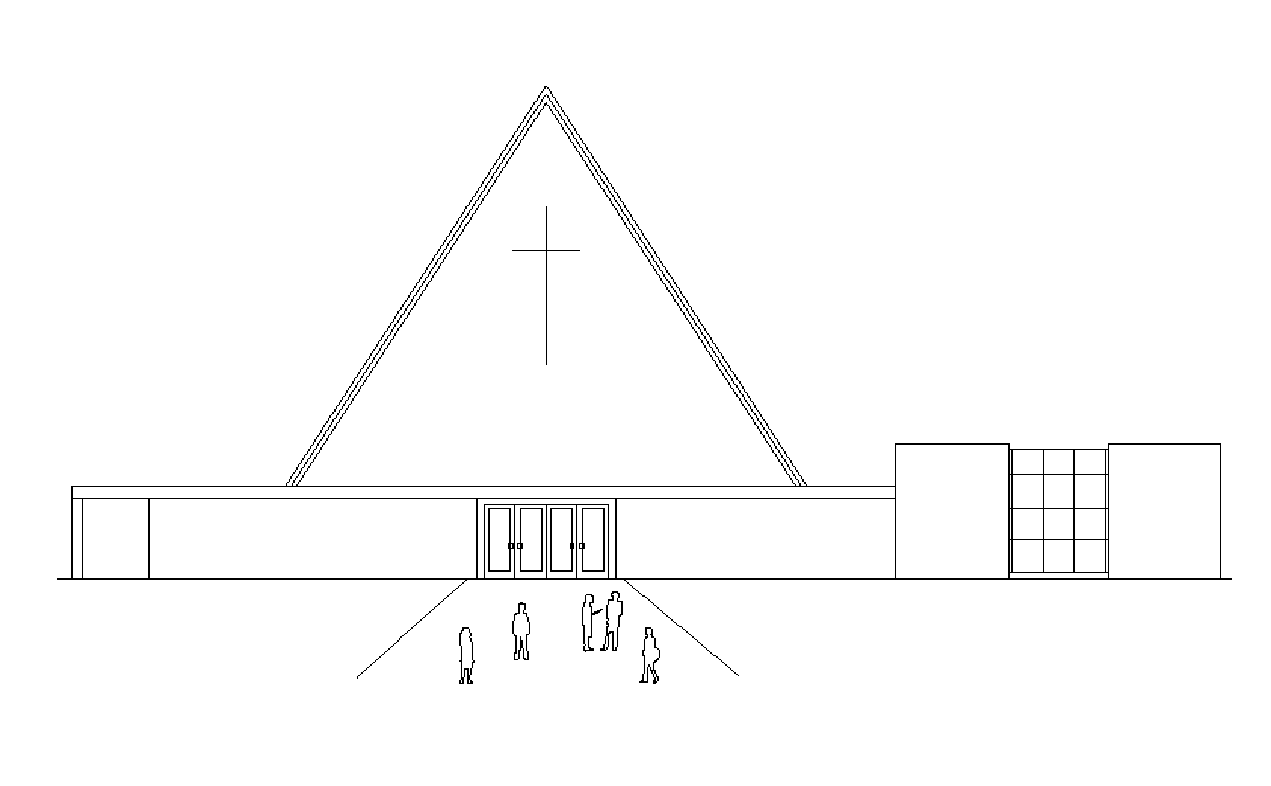 De diensten zijn te beluisteren via de kerktelefoon, kerkomroep en ook via de website www.trefpuntkerk.nl te bekijken.Witte Donderdag 9 april 2020 19.30 uur
VIERING VAN DE MAALTIJD VAN DE HEER  voorgangers:	ds. John Bijman en ds. Jan Andries de Boer 
Mededelingen Bemoediging en Groet Orgelmuziek Psalm 101Gebed Orgelmuziek Psalm 101Schriftlezing Johannes 15, 9 – 17 Korte overdenking Orgelmuziek Psalm 101Viering van de Maaltijd van de HeerLezing over Pésach Uitleg en nodiging Dankgebed Inzameling der gaven via Givt:  1e Diaconie 2e KerkLied 388 Bijbelse woorden over de viering van de Maaltijd van de HeerLied 388 Onze Vader… voorbeden, stil gebed Bij de tekens van brood en wijn Brood en wijn delenKlein CredoVoordrachtLied  VredegroetSluiting in stilteGoede Vrijdag 10 april 2020 19.30 uur voorganger:	ds. Bart Seelemeijer
Vooraf is het stil.....
Muziek: Blijf met uw genade bij ons GebedenMuziek  Bijbellezing: Johannes 18, 1 - 18Muziek - saxofoon (variatie op het lied ‘Ik wil mij gaan vertroosten’ melodie 1539)
Bijbellezing: Johannes 18, 19 - 27Muziek - saxofoon Bijbellezing: Johannes 18, 28 – 40Muziek - saxofoon Bijbellezing: Johannes 19, 1 - 16.Muziek - saxofoon Bijbellezing: Johannes 19, 16b - 30
Muziek Doven kaarsen
Moment van stilteMuziek Bijbellezing: Johannes 19, 31 - 42
Muziek  - saxofoon Avondgebed Stilte Muziek  Blijf met uw genade bij ons Stille Zaterdag / Paasnacht 11 april 2020 21.00 uurvoorganger: da.Jolien van Zelderen, ds. Jan Andries de Boer en ds. John BijmanMededelingen stilte Bijbellezing Genesis 1, 1 - 5 Lied  598 In onze duisternis De Paaskaars wordt binnengedragen: ‘Licht van Christus’ Wisseling liturgische kleden Doopschaal wordt gevuld met water We herinneren onze eigen Doop in Christus Voordracht:  ‘De toekomst is al gaande’ Muziek Gebed en stil gebed Bijbellezing  Mattheüs 28, 1 - 10 GeloofsbelijdenisLied 344 Wij geloven één voor één 
‘Reikhalzend delen we nu het licht’ Voorgangers:	Wij mogen treden in de voetsporen van Jezus, die ons is voorgegaan. Ga dan heen in de vrede van de opgestane Heer. Halleluja! God zij lof en dank. Halleluja! Slotlied Lied 634 ‘U zij de glorie’ Zegen MuziekMorgen, Paaszondag 12 april is hier in Kerkelijk Centrum de Regenboog de gezamenlijke viering van de PKN Trefpuntkerkgemeente te Broek op Langedijk, de Protestantse Gemeente Winkel e.o. en de Protestantse Gemeente te Sint Pancras, aanvang 10.00 uur. GEZEGENDE PAASDAGEN EN HOPELIJK TOT MORGEN!Paasmorgen: kerkdienst op RTV-NH
Veel mensen zijn in staat de online diensten van hun eigen gemeente te volgen via internet. Maar niet iedereen heeft daarvoor de kennis in huis. En veel mensen buiten de kerk weten wellicht niet eens dat je zo met een plaatselijke gemeente verbonden kunt zijn.
Daarom zijn wij blij dat RTV-NH op Paasmorgen een dienst wil uitzenden. Vanuit de Ruïnekerk in Bergen, met professionele muzikanten als Britta Maria (zang) en Maurits Fondse (piano). Voorgangers zijn de plaatselijke predikant Engele Wijnsma en classispredikant Peter Verhoeff. Te volgen via kanaal 707 (Ziggo) of kanaal 509 (KPN). Om geen plaatselijke diensten in de wielen te rijden begint de dienst om 11 uur!Orde van Dienst Pasen zondag 12 april 2020  10.00 uurThema: ‘EEN TEKEN VAN LEVEN’ Voorgangers: da. Jolien van Zelderen, ds. Jan Andries de Boer, ds. John BijmanWelkom en mededelingen Openingslied:   Paaslied voor deze tijd (mel. Lied 657 ‘Zolang wij ademhalen’) v. 1, 4 en 5 Bemoediging en Groet Voorganger: 	Onze Hulp is in de Naam van de Vader Allen: 		die hemel en aarde gemaakt heeftVoorganger: 	die trouw houdt tot in eeuwigheidAllen: 		Amen Voorganger: 	De dag is aangebroken, de nacht zal voorbijgaan Allen: 		De Heer is waarlijk opgestaan! Aansteken PaaskaarsVoorganger: 	Het licht van Christus, die in heerlijkheid verrezen is. Moge de duisternis uit ons leven verdrijven.Allen: 		AmenSolozang:	Dit is een morgen als ooit de eerste Voorganger: 	Geprezen zij de naam van de Eeuwige want zijn barmhartigheid kent geen einde!Allen:		AmenGebed Kyrielied:	אָבִינוּ מַלְכֵּנוּ Avinu Malkeinu (Hebreeuws vert. Mijn Vader, Mijn Koning)Loflied:   	Lied 150 A Geprezen zij God met elkaarKindermoment + projectlied ‘Een teken van leven’ Gebed Schriftlezing uit het Paasevangelie:  Johannes 20: 1 – 18 Muziek Preek Lied 	Nu is het Pasen Jezus leeft! (Evangelische Liedbundel Lied 131 vers 1, 3, 4, 5 en 6‘Een teken van leven’ (inleiding en filmpjes) Gebeden, stil gebed en het ‘Onze Vader’ Inzameling van de gaven: Givt 1. diaconie: bloemen in de kerk  PG Winkel:  NL 50 RABO 030 56 02 020 t.n.v. diaconie PG Winkel e.o.2. Kerk PG Winkel: NL 98 RABO 030 56 01 156 t.n.v. kerk PG Winkel e.o. 3. Collecte Trefpuntkerk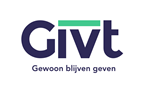 Vanmorgen is op Eerste Paasdag de eerste collecte voor Kinderen in de knel -Onderwijs geeft kansarme kinderen toekomst. In India worden duizenden Dalit-kinderen gediscrimineerd en buitengesloten omdat ze niet bij een kaste horen. Ze zijn voor en na schooltijd welkom in een Bala Bata, een speciale dorpsschool. Daar krijgen ze huiswerkbegeleiding en muziek-, dans- en sportlessen. Met Pasen collecteren we voor dit werk, zodat jaarlijks bijna 4.000 kinderen een betere toekomst krijgen.De tweede collecte is voor de kerk. Nr. NL90RABO310801664 ten gunste van Diaconie Trefpuntkerk en de tweede collecte op rekening nr. NL59RABO0310804841 ten gunste van Trefpuntkerk.Bloemengroet:De bloemen worden vandaag bezorgd bij Fam. Hassefras, Prins Hendrikkade 38, B.o.LZang: 	De steppe zal bloeien (Lied 608) met elkaarZegenbedeVoorganger: 	Zegen ons Algoede Allen:		Neem ons in uw hoedeVoorganger:	En verhef uw aangezicht Allen:		Over ons en geef ons lichtVoorganger:	De vrede van Christus, die alle verstand te boven gaat, is                        met ons allen Allen:		AmenMuziek